新 书 推 荐中文书名：《罗伯特·奥本海默的一生》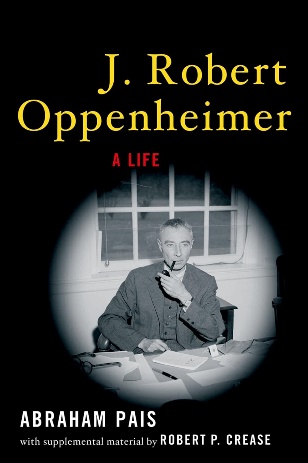 英文书名：J. ROBERT OPPENHEIMER: A Life作    者：the late Abraham Pais, Robert P. Crease出 版 社：Oxford Publishing Limited代理公司：ANA/Winney页    数：400页出版时间：2007年8月代理地区：中国大陆、台湾审读资料：电子稿类    型：传记/回忆录亚马逊畅销书排名：#321 in History of Technology内容简介：已故的亚伯拉罕·派斯（Abraham Pais）是获奖的爱因斯坦传记《爱因斯坦传》（Subtle is The Lord）的作者，他在这里为他另一位杰出的同事——现代物理学中最具魅力和最神秘的人物之一J·罗伯特·奥本海默（J. Robert Oppenheimer）——提供了一幅富有启发性的肖像。 派斯向我们介绍了一个早熟的年轻人，他用三年时间从哈佛大学毕业，20多岁时就对量子力学做出了重大贡献，在第二次世界大战前的十年里，他对美国物理学的发展起到了重要作用，几乎是凭一己之力将其推向了卓越的地位。他生动地描绘了奥本海默在洛斯阿拉莫斯的生活，在那里，在他鼓舞人心的指导下，在20个非凡的、狂热的月里，第一颗原子弹被设计和制造出来，这一成功使奥本海默成为美国最著名的科学家。派斯描述了奥本海默长期担任普林斯顿大学高级研究所所长的经历，两人在那里密切合作。他不仅展示了奥本海默的才华和领导才能，而且还展示了他的激烈和傲慢如何为他赢得了强大的敌人，这些敌人最终使他成为20世纪50年代红色恐慌的主要受害者之一。 《罗伯特·奥本海默的一生》是亚伯拉罕·派斯的最后一部作品，在他死后由罗伯特·P·克里斯完成，他本人也是一位著名的科学历史学家。这本书以同情和深刻的见解讲述了这位伟大物理学家最全面的传记。任何想了解这位神秘人物内幕的人都会发现这本书是不可或缺的。作者简介：亚伯拉罕·派斯（Abraham Pais）是纽约市洛克菲勒大学的德特勒夫·布朗克名誉教授。他是一位著名的理论物理学家，也是一位受人尊敬的科学作家，著有《爱因斯坦传》（Subtle is The Lord），并因此获得了美国图书奖，还有《内在束缚:物理世界中的物质与力量》（Inward Bound: Of Matter and Forces in the Physical World）、《尼尔斯·玻尔的时代》（Niels Bohr's Times）和其他几本书。罗伯特·P·克里斯（Robert P. Crease）是纽约州立大学石溪分校哲学系教授，也是布鲁克海文国家实验室的历史学家。他的最新著作是《棱镜与钟摆:科学中最美丽的十个实验》（The Prism and the Pendulum: The Ten Most Beautiful Experiments in Science）。媒体评价：“对奥本海默神秘莫测的全新审视。”----Booklist（星评）“科学传记大师亚伯拉罕·派斯等了20年才开始研究他在普林斯顿的神秘邻居和朋友……在历史学家罗伯特·P·克里斯的忠实补充下，这是一段个人回忆，就像这位原子之父自己的灵魂一样饱受折磨。”----《种子杂志》（Seed Magazine）  “其结果正如杨振宁所说，是‘对（奥本海默）人生的一种千变万化的解读，对（他）的个性和时代有深刻的揭示’。”----《今日物理学》（Physics Today）“J·罗伯特·奥本海默是一个非常聪明而复杂的人。在这本书中，亚伯拉罕·派斯和罗伯特·克里斯以一种千变万化的方式来看待他的一生，深刻地揭示了这位对人类未来命运起着如此重要作用的科学家的个性和时代。”----杨振宁感谢您的阅读！请将反馈信息发至：版权负责人Email：Rights@nurnberg.com.cn安德鲁·纳伯格联合国际有限公司北京代表处北京市海淀区中关村大街甲59号中国人民大学文化大厦1705室, 邮编：100872电话：010-82504106, 传真：010-82504200公司网址：http://www.nurnberg.com.cn书目下载：http://www.nurnberg.com.cn/booklist_zh/list.aspx书讯浏览：http://www.nurnberg.com.cn/book/book.aspx视频推荐：http://www.nurnberg.com.cn/video/video.aspx豆瓣小站：http://site.douban.com/110577/新浪微博：安德鲁纳伯格公司的微博_微博 (weibo.com)微信订阅号：ANABJ2002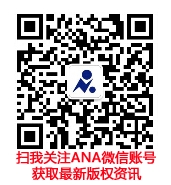 